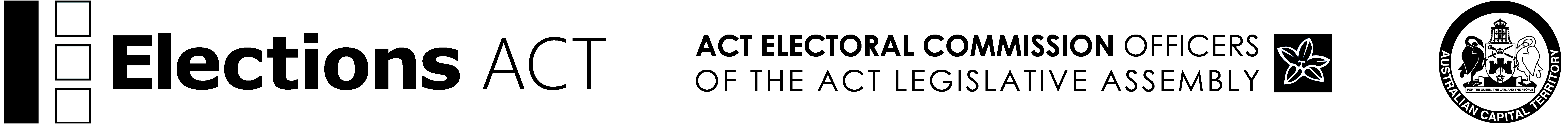 Nomination of a candidate or candidates 
by a registered political party* 
ACT Legislative Assembly*”Registered” means registered under the Electoral Act 1992 (ACT)Nomination of a candidate or candidates 
by a registered political party* 
ACT Legislative Assembly*”Registered” means registered under the Electoral Act 1992 (ACT)Nomination of a candidate or candidates 
by a registered political party* 
ACT Legislative Assembly*”Registered” means registered under the Electoral Act 1992 (ACT)Nomination of a candidate or candidates 
by a registered political party* 
ACT Legislative Assembly*”Registered” means registered under the Electoral Act 1992 (ACT)Nomination of a candidate or candidates 
by a registered political party* 
ACT Legislative Assembly*”Registered” means registered under the Electoral Act 1992 (ACT)Nomination of a candidate or candidates 
by a registered political party* 
ACT Legislative Assembly*”Registered” means registered under the Electoral Act 1992 (ACT)Nomination of a candidate or candidates 
by a registered political party* 
ACT Legislative Assembly*”Registered” means registered under the Electoral Act 1992 (ACT)Nomination of a candidate or candidates 
by a registered political party* 
ACT Legislative Assembly*”Registered” means registered under the Electoral Act 1992 (ACT)Nomination of a candidate or candidates 
by a registered political party* 
ACT Legislative Assembly*”Registered” means registered under the Electoral Act 1992 (ACT)Nomination of a candidate or candidates 
by a registered political party* 
ACT Legislative Assembly*”Registered” means registered under the Electoral Act 1992 (ACT)Nomination of a candidate or candidates 
by a registered political party* 
ACT Legislative Assembly*”Registered” means registered under the Electoral Act 1992 (ACT)Nomination of a candidate or candidates 
by a registered political party* 
ACT Legislative Assembly*”Registered” means registered under the Electoral Act 1992 (ACT)Nomination of a candidate or candidates 
by a registered political party* 
ACT Legislative Assembly*”Registered” means registered under the Electoral Act 1992 (ACT)Nomination of a candidate or candidates 
by a registered political party* 
ACT Legislative Assembly*”Registered” means registered under the Electoral Act 1992 (ACT)Nomination of a candidate or candidates 
by a registered political party* 
ACT Legislative Assembly*”Registered” means registered under the Electoral Act 1992 (ACT)Nomination of a candidate or candidates 
by a registered political party* 
ACT Legislative Assembly*”Registered” means registered under the Electoral Act 1992 (ACT)Nomination of a candidate or candidates 
by a registered political party* 
ACT Legislative Assembly*”Registered” means registered under the Electoral Act 1992 (ACT)Nomination of a candidate or candidates 
by a registered political party* 
ACT Legislative Assembly*”Registered” means registered under the Electoral Act 1992 (ACT)Nomination of a candidate or candidates 
by a registered political party* 
ACT Legislative Assembly*”Registered” means registered under the Electoral Act 1992 (ACT)Nomination of a candidate or candidates 
by a registered political party* 
ACT Legislative Assembly*”Registered” means registered under the Electoral Act 1992 (ACT)Nomination of a candidate or candidates 
by a registered political party* 
ACT Legislative Assembly*”Registered” means registered under the Electoral Act 1992 (ACT)Nomination of a candidate or candidates 
by a registered political party* 
ACT Legislative Assembly*”Registered” means registered under the Electoral Act 1992 (ACT)Nomination of a candidate or candidates 
by a registered political party* 
ACT Legislative Assembly*”Registered” means registered under the Electoral Act 1992 (ACT)     Note: Giving false or misleading information is a serious offence     Note: Giving false or misleading information is a serious offence     Note: Giving false or misleading information is a serious offence     Note: Giving false or misleading information is a serious offence     Note: Giving false or misleading information is a serious offence     Note: Giving false or misleading information is a serious offence     Note: Giving false or misleading information is a serious offence     Note: Giving false or misleading information is a serious offence     Note: Giving false or misleading information is a serious offence     Note: Giving false or misleading information is a serious offence     Note: Giving false or misleading information is a serious offence     Note: Giving false or misleading information is a serious offence     Note: Giving false or misleading information is a serious offence     Note: Giving false or misleading information is a serious offence     Note: Giving false or misleading information is a serious offence     Note: Giving false or misleading information is a serious offence     Note: Giving false or misleading information is a serious offence     Note: Giving false or misleading information is a serious offence     Note: Giving false or misleading information is a serious offence     Note: Giving false or misleading information is a serious offence     Note: Giving false or misleading information is a serious offence     Note: Giving false or misleading information is a serious offence     Note: Giving false or misleading information is a serious offenceNomination by Registered officerNomination by Registered officerNomination by Registered officerNomination by Registered officerNomination by Registered officerNomination by Registered officerNomination by Registered officerNomination by Registered officerNomination by Registered officerNomination by Registered officerNomination by Registered officerNomination by Registered officerNomination by Registered officerNomination by Registered officerNomination by Registered officerNomination by Registered officerNomination by Registered officerNomination by Registered officerNomination by Registered officerNomination by Registered officerNomination by Registered officerNomination by Registered officerTo: The Electoral CommissionerTo: The Electoral CommissionerTo: The Electoral CommissionerTo: The Electoral CommissionerTo: The Electoral CommissionerTo: The Electoral CommissionerTo: The Electoral CommissionerTo: The Electoral CommissionerTo: The Electoral CommissionerTo: The Electoral CommissionerTo: The Electoral CommissionerTo: The Electoral CommissionerTo: The Electoral CommissionerTo: The Electoral CommissionerTo: The Electoral CommissionerTo: The Electoral CommissionerTo: The Electoral CommissionerTo: The Electoral CommissionerTo: The Electoral CommissionerTo: The Electoral CommissionerTo: The Electoral CommissionerTo: The Electoral CommissionerI,(Name of Registered officer)(Name of Registered officer)(Name of Registered officer)(Name of Registered officer)(Name of Registered officer)(Name of Registered officer)(Name of Registered officer)(Name of Registered officer)(Name of Registered officer)of(Name of registered party)(Name of registered party)(Name of registered party)(Name of registered party)(Name of registered party)(Name of registered party)(Name of registered party)(Name of registered party)(Name of registered party)hereby nominate the person or persons named on this form as a candidate or candidates for election to the ACT Legislative Assembly for the electorate of: hereby nominate the person or persons named on this form as a candidate or candidates for election to the ACT Legislative Assembly for the electorate of: hereby nominate the person or persons named on this form as a candidate or candidates for election to the ACT Legislative Assembly for the electorate of: hereby nominate the person or persons named on this form as a candidate or candidates for election to the ACT Legislative Assembly for the electorate of: hereby nominate the person or persons named on this form as a candidate or candidates for election to the ACT Legislative Assembly for the electorate of: hereby nominate the person or persons named on this form as a candidate or candidates for election to the ACT Legislative Assembly for the electorate of: hereby nominate the person or persons named on this form as a candidate or candidates for election to the ACT Legislative Assembly for the electorate of: hereby nominate the person or persons named on this form as a candidate or candidates for election to the ACT Legislative Assembly for the electorate of: hereby nominate the person or persons named on this form as a candidate or candidates for election to the ACT Legislative Assembly for the electorate of: hereby nominate the person or persons named on this form as a candidate or candidates for election to the ACT Legislative Assembly for the electorate of: hereby nominate the person or persons named on this form as a candidate or candidates for election to the ACT Legislative Assembly for the electorate of: hereby nominate the person or persons named on this form as a candidate or candidates for election to the ACT Legislative Assembly for the electorate of: hereby nominate the person or persons named on this form as a candidate or candidates for election to the ACT Legislative Assembly for the electorate of: hereby nominate the person or persons named on this form as a candidate or candidates for election to the ACT Legislative Assembly for the electorate of: hereby nominate the person or persons named on this form as a candidate or candidates for election to the ACT Legislative Assembly for the electorate of: hereby nominate the person or persons named on this form as a candidate or candidates for election to the ACT Legislative Assembly for the electorate of: hereby nominate the person or persons named on this form as a candidate or candidates for election to the ACT Legislative Assembly for the electorate of: hereby nominate the person or persons named on this form as a candidate or candidates for election to the ACT Legislative Assembly for the electorate of: hereby nominate the person or persons named on this form as a candidate or candidates for election to the ACT Legislative Assembly for the electorate of: hereby nominate the person or persons named on this form as a candidate or candidates for election to the ACT Legislative Assembly for the electorate of: hereby nominate the person or persons named on this form as a candidate or candidates for election to the ACT Legislative Assembly for the electorate of: hereby nominate the person or persons named on this form as a candidate or candidates for election to the ACT Legislative Assembly for the electorate of: (Tick one box only)(Tick one box only)(Tick one box only)(Tick one box only)Brindabella: Brindabella: Brindabella: Brindabella: Brindabella: Brindabella: Ginninderra:Ginninderra:Ginninderra:Ginninderra:Ginninderra:Ginninderra:Ginninderra:Kurrajong:Kurrajong:Kurrajong:Kurrajong:Kurrajong:Kurrajong:Murrumbidgee:Murrumbidgee:Murrumbidgee:Murrumbidgee:Murrumbidgee:Murrumbidgee:Murrumbidgee:Yerrabi:Yerrabi:Yerrabi:Yerrabi:Yerrabi:Yerrabi:The party name to be printed on the ballot paper: (Tick one box only)The party name to be printed on the ballot paper: (Tick one box only)The party name to be printed on the ballot paper: (Tick one box only)The party name to be printed on the ballot paper: (Tick one box only)The party name to be printed on the ballot paper: (Tick one box only)The party name to be printed on the ballot paper: (Tick one box only)The party name to be printed on the ballot paper: (Tick one box only)The party name to be printed on the ballot paper: (Tick one box only)The party name to be printed on the ballot paper: (Tick one box only)The party name to be printed on the ballot paper: (Tick one box only)The party name to be printed on the ballot paper: (Tick one box only)The party name to be printed on the ballot paper: (Tick one box only)The party name to be printed on the ballot paper: (Tick one box only)The party name to be printed on the ballot paper: (Tick one box only)The party name to be printed on the ballot paper: (Tick one box only)The party name to be printed on the ballot paper: (Tick one box only)The party name to be printed on the ballot paper: (Tick one box only)The party name to be printed on the ballot paper: (Tick one box only)The party name to be printed on the ballot paper: (Tick one box only)The party name to be printed on the ballot paper: (Tick one box only)The party name to be printed on the ballot paper: (Tick one box only)The party name to be printed on the ballot paper: (Tick one box only)The party name to be printed on the ballot paper: (Tick one box only)The registered name:The registered name:The registered name:The registered name:The registered name:The registered name:  The registered abbreviation:  The registered abbreviation:  The registered abbreviation:  The registered abbreviation:  The registered abbreviation:  The registered abbreviation:  The registered abbreviation:  The registered abbreviation:  The registered abbreviation:  The registered abbreviation:  The registered abbreviation:  The registered abbreviation:  The registered abbreviation:  The registered abbreviation:  The registered abbreviation:  The registered abbreviation:Signature of 
Registered officer:Signature of 
Registered officer:Signature of 
Registered officer:Signature of 
Registered officer:Signature of 
Registered officer:Date:Date:Date:/        //        //        /Contact details for candidatesContact details for candidatesContact details for candidatesContact details for candidatesContact details for candidatesContact details for candidatesContact details for candidatesContact details for candidatesContact details for candidatesContact details for candidatesContact details for candidatesContact details for candidatesContact details for candidatesContact details for candidatesContact details for candidatesContact details for candidatesContact details for candidatesContact details for candidatesContact details for candidatesContact details for candidatesContact details for candidatesContact details for candidatesThe person named as contact officer should be someone who can readily relay information to the candidatesThe person named as contact officer should be someone who can readily relay information to the candidatesThe person named as contact officer should be someone who can readily relay information to the candidatesThe person named as contact officer should be someone who can readily relay information to the candidatesThe person named as contact officer should be someone who can readily relay information to the candidatesThe person named as contact officer should be someone who can readily relay information to the candidatesThe person named as contact officer should be someone who can readily relay information to the candidatesThe person named as contact officer should be someone who can readily relay information to the candidatesThe person named as contact officer should be someone who can readily relay information to the candidatesThe person named as contact officer should be someone who can readily relay information to the candidatesThe person named as contact officer should be someone who can readily relay information to the candidatesThe person named as contact officer should be someone who can readily relay information to the candidatesThe person named as contact officer should be someone who can readily relay information to the candidatesThe person named as contact officer should be someone who can readily relay information to the candidatesThe person named as contact officer should be someone who can readily relay information to the candidatesThe person named as contact officer should be someone who can readily relay information to the candidatesThe person named as contact officer should be someone who can readily relay information to the candidatesThe person named as contact officer should be someone who can readily relay information to the candidatesThe person named as contact officer should be someone who can readily relay information to the candidatesThe person named as contact officer should be someone who can readily relay information to the candidatesThe person named as contact officer should be someone who can readily relay information to the candidatesThe person named as contact officer should be someone who can readily relay information to the candidatesName of contact officer:Name of contact officer:Name of contact officer:Name of contact officer:Name of contact officer:Phone (H):Phone (H):Phone (W):Phone (W):Phone (M):Phone (M):Phone (M):Phone (M):Phone (M):Email:Email:Email:Email:Email:Note: All details on this form will be publicly available.  If the contact officer does not want to make any of the above details publicly available, please advise the Commissioner in writing of these details on a separate sheet.Note: All details on this form will be publicly available.  If the contact officer does not want to make any of the above details publicly available, please advise the Commissioner in writing of these details on a separate sheet.Note: All details on this form will be publicly available.  If the contact officer does not want to make any of the above details publicly available, please advise the Commissioner in writing of these details on a separate sheet.Note: All details on this form will be publicly available.  If the contact officer does not want to make any of the above details publicly available, please advise the Commissioner in writing of these details on a separate sheet.Note: All details on this form will be publicly available.  If the contact officer does not want to make any of the above details publicly available, please advise the Commissioner in writing of these details on a separate sheet.Note: All details on this form will be publicly available.  If the contact officer does not want to make any of the above details publicly available, please advise the Commissioner in writing of these details on a separate sheet.Note: All details on this form will be publicly available.  If the contact officer does not want to make any of the above details publicly available, please advise the Commissioner in writing of these details on a separate sheet.Note: All details on this form will be publicly available.  If the contact officer does not want to make any of the above details publicly available, please advise the Commissioner in writing of these details on a separate sheet.Note: All details on this form will be publicly available.  If the contact officer does not want to make any of the above details publicly available, please advise the Commissioner in writing of these details on a separate sheet.Note: All details on this form will be publicly available.  If the contact officer does not want to make any of the above details publicly available, please advise the Commissioner in writing of these details on a separate sheet.Note: All details on this form will be publicly available.  If the contact officer does not want to make any of the above details publicly available, please advise the Commissioner in writing of these details on a separate sheet.Note: All details on this form will be publicly available.  If the contact officer does not want to make any of the above details publicly available, please advise the Commissioner in writing of these details on a separate sheet.Note: All details on this form will be publicly available.  If the contact officer does not want to make any of the above details publicly available, please advise the Commissioner in writing of these details on a separate sheet.Note: All details on this form will be publicly available.  If the contact officer does not want to make any of the above details publicly available, please advise the Commissioner in writing of these details on a separate sheet.Note: All details on this form will be publicly available.  If the contact officer does not want to make any of the above details publicly available, please advise the Commissioner in writing of these details on a separate sheet.Note: All details on this form will be publicly available.  If the contact officer does not want to make any of the above details publicly available, please advise the Commissioner in writing of these details on a separate sheet.Note: All details on this form will be publicly available.  If the contact officer does not want to make any of the above details publicly available, please advise the Commissioner in writing of these details on a separate sheet.Note: All details on this form will be publicly available.  If the contact officer does not want to make any of the above details publicly available, please advise the Commissioner in writing of these details on a separate sheet.Note: All details on this form will be publicly available.  If the contact officer does not want to make any of the above details publicly available, please advise the Commissioner in writing of these details on a separate sheet.Note: All details on this form will be publicly available.  If the contact officer does not want to make any of the above details publicly available, please advise the Commissioner in writing of these details on a separate sheet.Note: All details on this form will be publicly available.  If the contact officer does not want to make any of the above details publicly available, please advise the Commissioner in writing of these details on a separate sheet.Note: All details on this form will be publicly available.  If the contact officer does not want to make any of the above details publicly available, please advise the Commissioner in writing of these details on a separate sheet.Note: All details on this form will be publicly available.  If the contact officer does not want to make any of the above details publicly available, please advise the Commissioner in writing of these details on a separate sheet.Office use onlyOffice use onlyOffice use onlyOffice use onlyOffice use onlyOffice use onlyOffice use onlyOffice use onlyOffice use onlyOffice use onlyOffice use onlyOffice use onlyOffice use onlyOffice use onlyOffice use onlyOffice use onlyOffice use onlyOffice use onlyOffice use onlyOffice use onlyOffice use onlyOffice use onlyDate received:Date received:Date received:/      //      //      //      //      /Time:Time:Time:Time:am/pmam/pmDeposit received?   YesDeposit received?   YesDeposit received?   YesDeposit received?   YesDeposit received?   YesDeposit received?   YesNoNoReceived by:Received by:Received by:Signed:Signed:Signed:Signed:Signed:Signed:(05/20)(05/20)(05/20)ACT Electoral CommissionACT Electoral CommissionACT Electoral CommissionACT Electoral CommissionACT Electoral CommissionCandidates to complete this sectionCandidates to complete this sectionCandidates to complete this sectionCandidates to complete this sectionCandidate 1Candidate 2I, THE CANDIDATE NAMED BELOW, STATE THAT:I am an Australian citizenI am at least 18 years of ageI am an elector or qualified to be an electorAND I DECLARE THAT:I am eligible to be nominated for election*I consent to this nomination for election and to be a Member of the ACT Legislative Assembly if elected.I, THE CANDIDATE NAMED BELOW, STATE THAT:I am an Australian citizenI am at least 18 years of ageI am an elector or qualified to be an electorAND I DECLARE THAT:I am eligible to be nominated for election*I consent to this nomination for election and to be a Member of the ACT Legislative Assembly if elected.Surname:Surname:Given names in full:Given names in full:Given name(s) to be printed on the ballot paper:Given name(s) to be printed on the ballot paper:Residential address **:Residential address **:Occupation:Occupation:Signature:Signature:                                         To candidate   To Registered OfficerIn cases where the deposit is Required to be refunded, indicate to whom (Tick one box only)  * For information on candidate eligibility criteria see the candidate information handbook available at www.elections.act.gov.au/elections_and_voting/candidate_information.** Note: All details on this form will be publicly available.  Where a candidate’s address is suppressed on the electoral roll, this form should not show that address.                                          To candidate   To Registered OfficerIn cases where the deposit is Required to be refunded, indicate to whom (Tick one box only)  * For information on candidate eligibility criteria see the candidate information handbook available at www.elections.act.gov.au/elections_and_voting/candidate_information.** Note: All details on this form will be publicly available.  Where a candidate’s address is suppressed on the electoral roll, this form should not show that address.Candidate 3Candidate 4I, THE CANDIDATE NAMED BELOW, STATE THAT:I am an Australian citizenI am at least 18 years of ageI am an elector or qualified to be an electorAND I DECLARE THAT:I am eligible to be nominated for election*I consent to this nomination for election and to be a Member of the ACT Legislative Assembly if elected.I, THE CANDIDATE NAMED BELOW, STATE THAT:I am an Australian citizenI am at least 18 years of ageI am an elector or qualified to be an electorAND I DECLARE THAT:I am eligible to be nominated for election*I consent to this nomination for election and to be a Member of the ACT Legislative Assembly if elected.Surname:Surname:Given names in full:Given names in full:Given name(s) to be printed on the ballot paper:Given name(s) to be printed on the ballot paper:Residential address **:Residential address **:Occupation:Occupation:Signature:Signature:                                         To candidate   To Registered OfficerIn cases where the deposit is Required to be refunded, indicate to whom (Tick one box only)  * For information on candidate eligibility criteria see the candidate information handbook available at www.elections.act.gov.au/elections_and_voting/candidate_information.** Note: All details on this form will be publicly available.  Where a candidate’s address is suppressed on the electoral roll, this form should not show that address.                                          To candidate   To Registered OfficerIn cases where the deposit is Required to be refunded, indicate to whom (Tick one box only)  * For information on candidate eligibility criteria see the candidate information handbook available at www.elections.act.gov.au/elections_and_voting/candidate_information.** Note: All details on this form will be publicly available.  Where a candidate’s address is suppressed on the electoral roll, this form should not show that address. Candidate 5I, THE CANDIDATE NAMED BELOW, STATE THAT:I am an Australian citizenI am at least 18 years of ageI am an elector or qualified to be an electorAND I DECLARE THAT:I am eligible to be nominated for election*I consent to this nomination for election and to be a Member of the ACT Legislative Assembly if elected.Surname:Given names in full:Given name(s) to be printed on the ballot paper:Residential address **:Occupation:Signature:                                         To candidate   To Registered OfficerIn cases where the deposit is Required to be refunded, indicate to whom (Tick one box only)  * For information on candidate eligibility criteria see the candidate information handbook available at www.elections.act.gov.au/elections_and_voting/candidate_information.** Note: All details on this form will be publicly available.  Where a candidate’s address is suppressed on the electoral roll, this form should not show that address. 